Пети ученически конкурс /с международно участие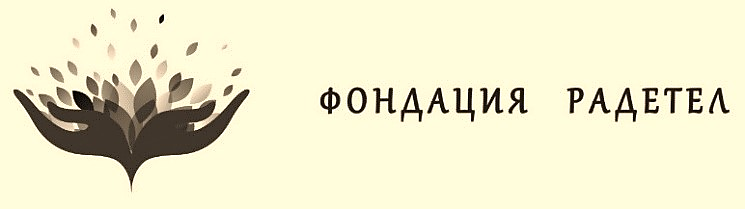 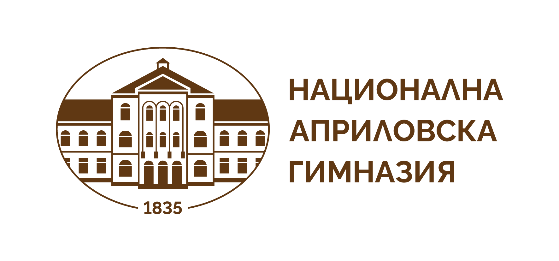 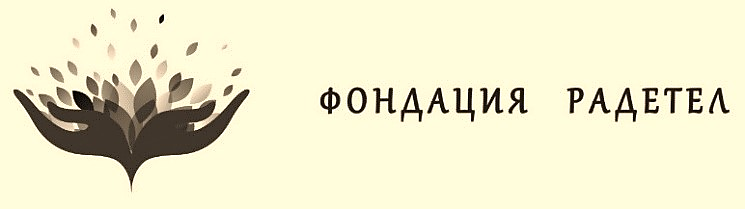 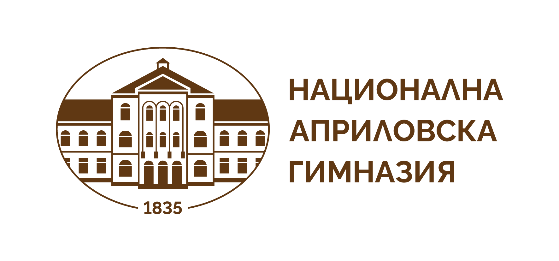 "История, патрони и дарители на моето училище"2023 годинаТема: „Тези, които не правят благодеяния, не трябва да бъдат извеждани на сцената, тяхната участ е забравата“Васил АприловФормуляр за кандидатстванеНастоящият формуляр се попълва и изпраща заедно с творбата на адресkonkurs.radetel@gmail.comИме, презиме и фамилия на автора:............................................................................................................................................................Държава, град, училище, възраст: ............................................................................................................................................................Електронен адрес ..............................................Телефон за връзка.........................................Адрес на учебното заведение:..................................................................................................Научен ръководител:.................................................................................................................Електронен адрес:..............................................Телефон за връзка:........................................Заглавие на творбата, жанр: .....................................................................................................С изпращането на конкурсната разработка потвърждавам, че  съм автор на тази творба и  не нарушавам авторските права на други лица.Удостоверявам, че конкурсната творба, с която участвам, не е публикувана досега.Давам съгласието си организаторите  да  публикуват на сайта на Национална Априловска гимназия, на страницата на фондация „Радетел“  или на хартиен носител моето произведение с цел популяризиране на конкурса. При получаване на награда,  заявявам, че няма да участвам с историческото есе/разказ/видеоклип в друг национален или международен конкурс.Съгласен съм/ не съм съгласен (подчертайте вярното) моето класиране да бъде обявено публично.Автор: ...............................................	Родител/настойник ................................................Дата: 